Publicado en  el 07/09/2016 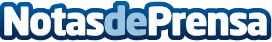 Vuelta al cole: diseña tu propia zona de estudioPara los jóvenes -y no tan jóvenes- de la casa es imprescindible contar con una zona de calma donde poder leer, concentrarse, trabajar y estudiar. Y este pequeño lujo no debe ser excluyente de los hogares más grandes: las casas pequeñas también pueden tener el suyoDatos de contacto:Nota de prensa publicada en: https://www.notasdeprensa.es/vuelta-al-cole-disena-tu-propia-zona-de-estudio Categorias: Interiorismo http://www.notasdeprensa.es